Peninjektion- einfach gemacht: für Insulin oder Medikamente 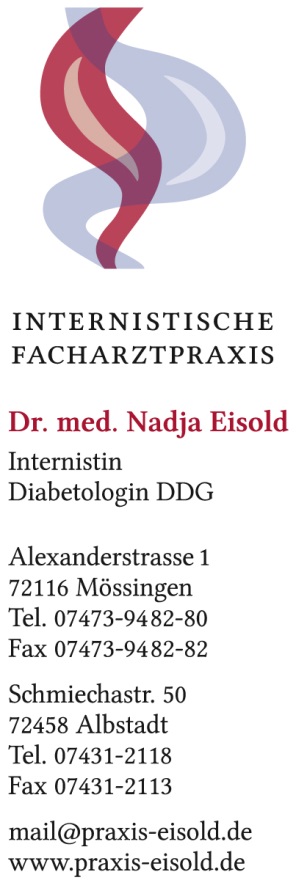 1. Wählen Sie die richtige Spritzstelle aus , wechseln Sie die Spritzstelle jedes Mal. 	Medikamente, die in verhärtete Stellen /Narben gespritzt werden, wirken anders. Ihr Medikament oder Insulin sollte in die folgenden Stellen gespritzt werden:2. Wählen Sie den richtigen Medikamentenpen oder Insulinpen aus . Bei trübem Insulin schwenken Sie diesen 20x. 3. Schrauben Sie eine neue Nadel auf. Insbesondere bei Insulin Levemir kann es sonst zur Verstopfung der Nadel kommen. Auch die Haut an der Einstichstelle leidet bei Mehrfachverwendung von Nadeln .Entfernen Sie alle Hüllen. 4. Geben Sie 2 E (2 Click) Medikament /Insulin in die Luft ab. Wenn keine Flüssigkeit aus der Nadel austritt, geben Sie wieder 2 E (2 Click) ab, bis Flüssigkeit  aus der Nadel kommt5. Spritzen: Es ist keine Desinfektion erforderlich. Medikamente und Insulin enthalten Desinfektionsstoffe (Geruch!) Bei Verwendung von 8 mm Nadeln: Bilden Sie mit Daumen und Fingern eine Hautfalte und gehen Sie senkrecht zur Haut mit der Nadel vollständig in die Falte hinein. Bei Verwendung von 5 mm Nadeln müssen Sie keine Hautfalte bilden. Drücken Sie mit dem Daumen auf den Auslöseknopf und spritzen Sie damit das Insulin. Zählen Sie auf 10, bevor Sie die Nadel wieder herausziehen.Wenn jetzt etwas klare Flüssigkeit oder etwas Blut austritt, ist dies völlig normal. 6. Setzen Sie die große Schutzkappe wieder auf und drehen Sie die Nadel ab. Die schmale Plastikhülle nicht !! mehr aufsetzen. 7. Notieren Sie die gespritzte Medikamenten/Insulindosis  auf Ihrem Protokoll . Merke: lagern Sie Ihren Medikamenten/Insulinvorrat im Gemüsefach. Keinenfalls darf der Pen gefrieren. Den Pen, welchen Sie in Gebrauch haben, lagern Sie außerhalb des Kühlschranks bei Zimmertemperatur. Wenn Sie sehr wenigMedikament/Insulin verbrauchen, verwenden Sie bitte spätestens nach 4 Wochen einen neuen Fertigpen oder eine neue Ampulle, auch wenn der alte noch nicht leer ist. O BauchO OberschenkelO BauchO Oberschenkel